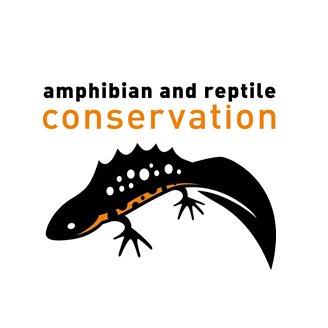 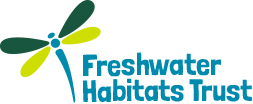 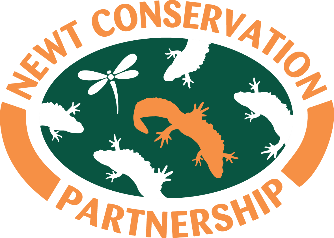 Application for:Surrey Project Officer CLOSING: 
Friday 19th August (12 noon)Please complete & email to 
Catherine Turnercturner@freshwaterhabitats.org.ukor send hard copy to:Catherine Turner, Freshwater Habitats Trust1st floor, Bury Knowle HouseNorth Place, Headington, Oxford, OX3 9HY1    PERSONAL DETAILS1    PERSONAL DETAILSSURNAME FIRST NAMESADDRESSPOSTCODETELEPHONE  - DaytimeTELEPHONE – Home/mobileEMAIL2     PRESENT OR MOST RECENT EMPLOYMENT 2     PRESENT OR MOST RECENT EMPLOYMENT EMPLOYER’S NAME & ADDRESSPOST HELDDATES OF JOINING & LEAVINGPERIOD OF NOTICE REQUIREDPlease give a brief description of the duties and responsibilities you carry/carried out:Please give a brief description of the duties and responsibilities you carry/carried out:3    PREVIOUS EMPLOYMENT 3    PREVIOUS EMPLOYMENT 3    PREVIOUS EMPLOYMENT DATES(From…To)EMPLOYER NAME AND ADDRESSPlease give a brief description of the position, duties and responsibilities and your reason for leaving4   TRAINING, QUALIFICATIONS AND OTHER LEARNING 4   TRAINING, QUALIFICATIONS AND OTHER LEARNING Please give details of your academic and professional qualifications, and any other qualifications you have gained, including specialist in-house training, short courses etc. and any course(s) you are currently undertaking. Please give details of your academic and professional qualifications, and any other qualifications you have gained, including specialist in-house training, short courses etc. and any course(s) you are currently undertaking. BRIEF DESCRIPTION OF COURSE AND DETAILS OF AWARDING BODY DATES5    DRIVING LICENCEDo you have a full, current, driving license?YES/NODo you have a car that you can use for business?YES/NO6    CRIMINAL RECORD Please give details of any unspent criminal offence in accordance with the Rehabilitation of Offenders (Exceptions) Order 1975 and/or (Northern Ireland) 1979. 7    REFERENCES 7    REFERENCES Please give details of two people, not related to you, who we may ask for references as to your suitability for the post. The first should be your current or most recent employer. The second should be someone able to comment on your work abilities. Please give details of two people, not related to you, who we may ask for references as to your suitability for the post. The first should be your current or most recent employer. The second should be someone able to comment on your work abilities. NAMEPOSITIONADDRESSPOSTCODETELEPHONEemailMay we contact this person before your interview?                                                          YES/NONAMEPOSITIONADDRESSPOSTCODETELEPHONEemailMay we contact this person before your interview?                                                           YES/NO8    WORK PERMITDo you need a work permit to work in the UK?(If yes please confirm that you have the legal right to work in the UK) YES/NOYES/NO9    ADDITIONAL INFORMATION Before completing this section, please read the enclosed outline Job Description and Person Specification carefully and demonstrate how you meet the requirements by giving relevant details of your experience, skills and knowledge gained in employment and elsewhere. We would also like to know what you can bring to Freshwater Habitats Trust.I CONFIRM THAT TO THE BEST OF MY KNOWLEDGE AND BELIEF THE INFORMATION GIVEN ON THIS FORM IS CORRECT I CONFIRM THAT TO THE BEST OF MY KNOWLEDGE AND BELIEF THE INFORMATION GIVEN ON THIS FORM IS CORRECT SIGNATURE If you return this form by email, this will be taken as signing the document. DATETo help us monitor our recruitment advertising, please tell us where you saw this post: 